Администрация Дзержинского районаКрасноярского краяПОСТАНОВЛЕНИЕс. Дзержинское15.03.2021										№ 133-пО внесении изменений в постановление администрации Дзержинского района от 18.05.2020 №266-пВ связи с кадровыми изменениями, руководствуясь ст.19 Устава района, ПОСТАНОВЛЯЮ:1. Внести изменения в постановление администрации Дзержинского района от 18.05.2020 №266-п «О комиссии по делам несовершеннолетних и защите их прав Дзержинского района» следующего содержания:1.1 Приложение №2 постановления изложить в редакции согласно приложению, к настоящему постановлению.2. Контроль за исполнением постановления возложить на заместителя главы района по общественно-политическим вопросам Гончарика Ю.С.3. Постановление вступает в силу в день, следующий за днем его официального опубликования.Глава Дзержинского района						В.Н. Дергунов Приложениек постановлению администрации районаот 15.03.2021 № 133-пСостав комиссии по делам несовершеннолетних и защите их правДзержинского района Красноярского краяГончарик Юрий Сергеевич – заместитель главы района по общественно-политическим вопросам, председатель комиссии по делам несовершеннолетних и защите их прав;Калабухова Ирина Николаевна – начальник управления образования администрации района, заместитель председателя комиссии по делам несовершеннолетних и защите их прав;Чернова Елена Витальевна – главный специалист администрации района, ответственный секретарь комиссии по делам несовершеннолетних и защите их правЧлены комиссии:Анищенко Олег Александрович – начальник филиала по Дзержинскому району ФКУ УИИ ГУФСИН России по Красноярскому краю (по согласованию);Афтайкин Алексей Сергеевич – заместитель начальника полиции МО МВД России «Дзержинский» (по согласованию);Балакина Валентина Ивановна – председатель Совета «Местной общественной организации ветеранов-пенсионеров войны, труда, вооруженных сил и правоохранительных органов Дзержинского района» (по согласованию);Гончарик Елена Николаевна – общественный представитель Уполномоченного по правам ребенка в Красноярском крае (по согласованию);Данилов Андрей Юрьевич – начальник территориального отделения по Дзержинскому району КГКУ «Управление социальной защиты населения» (по согласованию);Долин Виталий Геннадьевич – исполняющий обязанности руководителя Дзержинского межрайонного следственного отдела ГСУ СК России по Красноярскому краю (по согласованию);Кожина Наталья Александровна – директор КГБУ «Центр занятости населения» (по согласованию);Кривошеева Наталья Александровна – директор КГБУ СО «Центр социальной помощи семье и детям «Дзержинский» (по согласованию);Лукашевич Мария Викторовна – главный специалист управления образования администрации района по опеке и попечительству;Нечаева Ирина Юрьевна – начальник отдела культуры, молодежной политики и спорта администрации района;Окладников Леонид Николаевич – заместитель председателя Дзержинского районного Совета депутатов (по согласованию); Самохвалов Вячеслав Александрович – главный государственный инспектор Тасеевского и Дзержинского районов по пожарному надзору (по согласованию);Тихонов Вячеслав Николаевич – исполняющий обязанности главного врача КГБУЗ «Дзержинская районная больница» (по согласованию);Шарап Наталья Федоровна – районный педиатр КГБУЗ «Дзержинская районная больница» (по согласованию).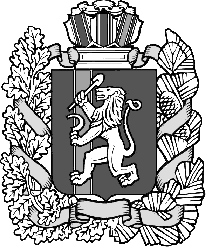 